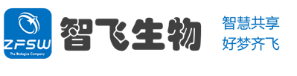 智同道合  飞你不可智飞生物2022届校园招聘简章一、公司简介重庆智飞生物制品股份有限公司2002年投入生物制品行业，注册资金16亿元，资产239亿元，2021年上半年营业收入131.7亿元，员工4500余人。公司2010年9月在深交所挂牌上市（股票代码：300122），旗下五家全资子公司及两家参股公司，其中北京智飞绿竹生物制药有限公司（简称“北京智飞绿竹”）及安徽智飞龙科马生物制药有限公司（简称“安徽智飞龙科马”）为高新技术企业。公司目前已发展成为一家集疫苗、生物制品研发、生产、销售、推广、配送及进出口为一体的生物高科技企业，主营的人用疫苗为国家七大战略性新兴产业之一，发展前景广阔。经过十余年的努力发展，公司得到了社会各界的认可，公司董事长荣获国务院特殊津贴、全国抗击新冠肺炎疫情民营经济先进个人、第五届优秀中国特色社会主义事业建设者、重庆市杰出英才奖等奖项，公司也获得了全国非公有制企业双强百佳党组织、重庆市精神文明单位、全国守合同重信用企业、全国商务诚信试点企业、重庆市优秀创新型企业、重庆企业100强、中国资本年会A股最佳上市公司20强、中国AAA级信用企业等荣誉称号。公司网址：http://www.zhifeishengwu.com企业宗旨：社会效益第一，企业效益第二核心价值观： “六个第一，六个第二”               人品第一，能力第二；规范第一，业绩第二；               诚信第一，利润第二；纪律第一，理由第二 ；               质量第一，速度第二；集体第一，个人第二。企业愿景：智飞梦，中国梦，生物梦，健康梦二、招聘需求目标年级：2022届统招本科及以上学历（一）重庆智飞生物制品股份有限公司工作地点：临床监查员：重庆、四川、湖南、广西、河北区域经理（销售类）：全国各地其他岗：重庆市江北区（二）安徽智飞龙科马生物制药有限公司工作地点：安徽合肥市高新区（三）北京智飞绿竹生物制药有限公司工作地点：北京亦庄经济技术开发区三、应聘流程（一）流程简历投递—宣讲会/双选会—初试—复试—offer—入职（二）简历投递及联系方式1、简历投递：（1）PC端地址https://zfsw.zhiye.com/Campus（2）二维码投递（扫描下方二维码了解更多招聘详情）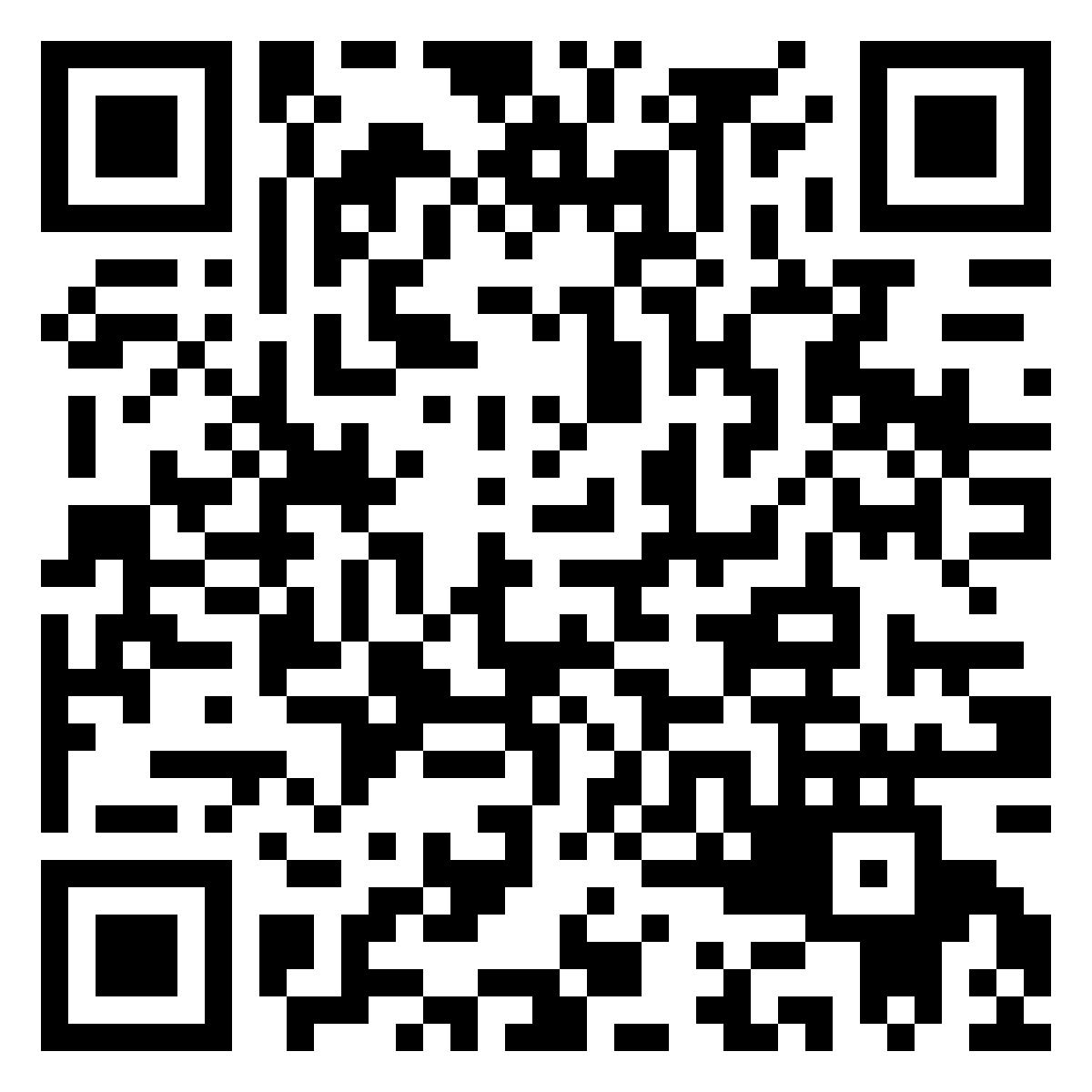 2、联系方式：智飞生物伍老师 023-88518698 wuling@zhifeishengwu.cn安徽智飞龙科马李老师/朱老师18110919095  18110910253lkm-hr@zhifeishengwu.com北京智飞绿竹李老师010-67872257liran@zhifeishengwu.com（三）2022届校招全国QQ交流群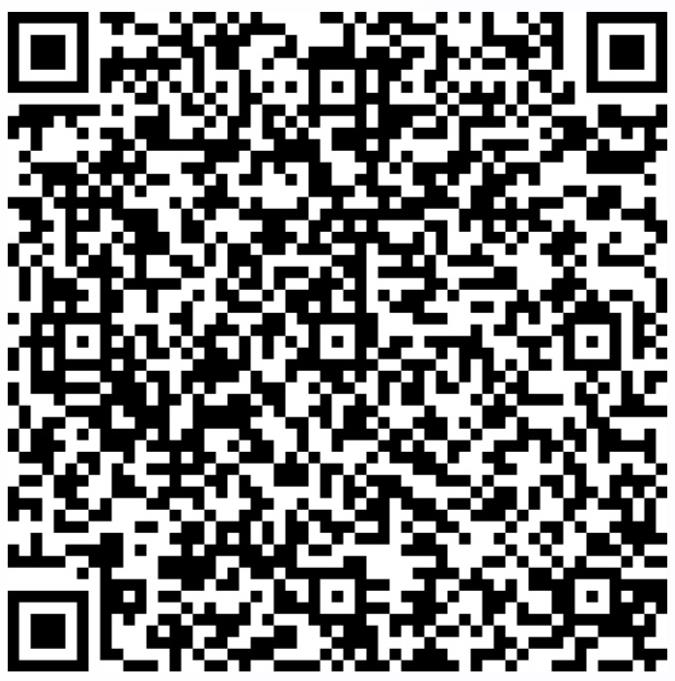 2022届校招全国QQ交流群序号岗位人数学历专业1临床监查员12本科及以上预防医学、公共卫生、临床医学、生物、药学等相关专业2医学专员2硕士及以上流行病与卫生统计学、免疫学、卫生毒理学、公共卫生、临床医学、生物、药学等相关专业3研发项目管理专员1硕士及以上预防医学、公共卫生、临床医学、生物、药学等相关专业4国际注册专员1硕士及以上预防医学、公共卫生、临床医学、生物、药学等相关专业5系统开发工程师2本科及以上计算机、软件开发、信息管理与信息系统等相关专业6信息安全工程师1本科及以上计算机、信息安全等相关专业7财务专员5硕士及以上财务、会计等相关专业8区域经理（销售类）100本科专业不限，生物、医药、营销相关专业优先合计合计124序号岗位人数学历专业1研发员2博士分子生物学、微生物学、细胞生物学、生物统计学、临床医学等生物医学类相关专业2研发员50硕士分子生物学、微生物学、细胞生物学、生物统计学、临床医学等生物医学类相关专业3医学专员2硕士基础医学、临床医学等医学类、流行病学或者统计学等相关专业4产品学术专员2硕士基础医学、临床医学等医学类、流行病学或者统计学等相关专业5药物警戒专员2硕士基础医学、临床医学等医学类、流行病学或者统计学等相关专业6生物制药工艺员200本科及以上生物技术、生物工程、制药工程、药学等相关专业；机械、会计、制冷等相关专业7临床监查员20本科及以上生物类、制药工程、药学、医学、统计学、管理学等相关专业8QA专员20本科及以上生物类、制药工程、药学、医学、统计学、管理学等相关专业9QC专员20本科及以上免疫学、生物技术类、药物分析、化学、药学、动物医学等相关专业合计合计318序号岗位人数学历专业1研发员20硕士分子生物学、微生物学、细胞生物学、生物统计学、临床医学等生物医学类相关专业2工艺员10硕士生物技术、生物工程、制药工程、药学等相关专业；机械、制冷等相关专业3医学专员3硕士及以上基础医学、临床医学等医学类、流行病学或者统计学等相关专业4临床监查员5本科及以上生物类、制药工程、药学、医学、统计学、管理学等相关专业5验证专员10本科及以上生物类、制药工程、药学、医学、统计学、机械等相关专业6QA专员10本科及以上生物类、制药工程、药学、医学、统计学等相关专业7微生物分析师5本科免疫学、生物技术、药物分析、化学、药学、动物医学等相关专业8原料分析工程师5本科免疫学、生物技术、药物分析、化学、药学等相关专业9仪器分析工程师3本科生物技术、生物工程、分析化学、有机化学等相关专业10设备动力工程师5本科及以上自动化、机电、机械等相关专业11发酵员20本科生物技术、生物工程、制药工程、药学等相关专业12纯化员20本科生物技术、生物工程、制药工程、药学等相关专业合计合计116